Coordenação NacionalMestrado Profissional em Letras Coordenação NacionalMestrado Profissional em Letras Coordenação NacionalMestrado Profissional em Letras Coordenação NacionalMestrado Profissional em Letras 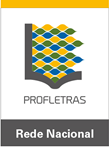 INSCRIÇÃO PARA PROCESSO DE SELEÇÃO DE BOLSAS CAPES TURMA 6 (INGRESSO EM 2019)INSCRIÇÃO PARA PROCESSO DE SELEÇÃO DE BOLSAS CAPES TURMA 6 (INGRESSO EM 2019)INSCRIÇÃO PARA PROCESSO DE SELEÇÃO DE BOLSAS CAPES TURMA 6 (INGRESSO EM 2019)INSCRIÇÃO PARA PROCESSO DE SELEÇÃO DE BOLSAS CAPES TURMA 6 (INGRESSO EM 2019)INSCRIÇÃO PARA PROCESSO DE SELEÇÃO DE BOLSAS CAPES TURMA 6 (INGRESSO EM 2019)INSCRIÇÃO PARA PROCESSO DE SELEÇÃO DE BOLSAS CAPES TURMA 6 (INGRESSO EM 2019)NOME COMPLETO:DADOS PESSOAIS:DADOS PESSOAIS:DADOS PESSOAIS:DADOS PESSOAIS:DADOS PESSOAIS:DADOS PESSOAIS:DATA DE NASCIMENTO:DATA DE NASCIMENTO:DATA DE NASCIMENTO:DATA DE NASCIMENTO:DATA DE NASCIMENTO:DATA DE NASCIMENTO:RG Nº:RG Nº:RG Nº:ORGÃO EMISSOR/ESTADO:ORGÃO EMISSOR/ESTADO:ORGÃO EMISSOR/ESTADO:CPF Nº:CPF Nº:CPF Nº:CPF Nº:CPF Nº:CPF Nº:NACIONALIDADE: NACIONALIDADE: NACIONALIDADE: NATURAL: NATURAL: NATURAL: ENDEREÇO COMPLETO:ENDEREÇO COMPLETO:ENDEREÇO COMPLETO:ENDEREÇO COMPLETO:ENDEREÇO COMPLETO:ENDEREÇO COMPLETO:RUA/AVENIDA:RUA/AVENIDA:RUA/AVENIDA:RUA/AVENIDA:RUA/AVENIDA:RUA/AVENIDA:BAIRRO: BAIRRO: BAIRRO: BAIRRO: CEP: CEP: CIDADE:CIDADE:CIDADE:CIDADE:ESTADO: ESTADO: TELEFONE/ CELULAR: TELEFONE/ CELULAR: TELEFONE/ CELULAR: TELEFONE/ CELULAR: TELEFONE/ CELULAR: TELEFONE/ CELULAR: E-MAIL: E-MAIL: E-MAIL: E-MAIL: E-MAIL: E-MAIL: DADOS BANCÁRIOS/ BOLSA CAPES:DADOS BANCÁRIOS/ BOLSA CAPES:DADOS BANCÁRIOS/ BOLSA CAPES:DADOS BANCÁRIOS/ BOLSA CAPES:DADOS BANCÁRIOS/ BOLSA CAPES:DADOS BANCÁRIOS/ BOLSA CAPES:Nº DO BANCO: Nº DO BANCO: NOME DO BANCO: NOME DO BANCO: NOME DO BANCO: NOME DO BANCO: Nº DA AGÊNCIA:Nº DA AGÊNCIA:Nº DA CONTA CORRENTE: Nº DA CONTA CORRENTE: Nº DA CONTA CORRENTE: Nº DA CONTA CORRENTE: DADOS PROFISSIONAIS:DADOS PROFISSIONAIS:DADOS PROFISSIONAIS:DADOS PROFISSIONAIS:DADOS PROFISSIONAIS:DADOS PROFISSIONAIS:ESCOLA(S) PÙBLICA(S) ONDE ATUA:ESCOLA(S) PÙBLICA(S) ONDE ATUA:ESCOLA(S) PÙBLICA(S) ONDE ATUA:ESCOLA(S) PÙBLICA(S) ONDE ATUA:ESCOLA(S) PÙBLICA(S) ONDE ATUA:ESCOLA(S) PÙBLICA(S) ONDE ATUA:ENDEREÇO COMPLETO:ENDEREÇO COMPLETO:ENDEREÇO COMPLETO:ENDEREÇO COMPLETO:ENDEREÇO COMPLETO:ENDEREÇO COMPLETO:TELEFONE:TELEFONE:TELEFONE:TELEFONE:TELEFONE:TELEFONE:PONTUAÇÃO DE ACORDO COM O ART 6º DA RESOLUÇÃO 004/2017PONTUAÇÃO DE ACORDO COM O ART 6º DA RESOLUÇÃO 004/2017PONTUAÇÃO DE ACORDO COM O ART 6º DA RESOLUÇÃO 004/2017PONTUAÇÃO DE ACORDO COM O ART 6º DA RESOLUÇÃO 004/2017PONTUAÇÃO DE ACORDO COM O ART 6º DA RESOLUÇÃO 004/2017PONTUAÇÃO DE ACORDO COM O ART 6º DA RESOLUÇÃO 004/2017CRITÉRIO ACADÊMICO: ________ PONTOSCRITÉRIO SOCIAL:   _________      PONTOSCRITÉRIO DE DISTÂNCIA: _______PONTOSSOMA DOS PONTOS: ___________PONTOSDOCUMENTOS COMPROBATÓRIOS ANEXADOS:1) Documento que comprove pertencer ao quadro permanente de servidores da rede pública de ensino   (           )2)Comprovante de  aprovação em estágio probatório  (       )3) Documento comprobatório da renda do aluno  (       )4)Documentos comprobatórios de distância- comprovante de residência  (      )CRITÉRIO ACADÊMICO: ________ PONTOSCRITÉRIO SOCIAL:   _________      PONTOSCRITÉRIO DE DISTÂNCIA: _______PONTOSSOMA DOS PONTOS: ___________PONTOSDOCUMENTOS COMPROBATÓRIOS ANEXADOS:1) Documento que comprove pertencer ao quadro permanente de servidores da rede pública de ensino   (           )2)Comprovante de  aprovação em estágio probatório  (       )3) Documento comprobatório da renda do aluno  (       )4)Documentos comprobatórios de distância- comprovante de residência  (      )CRITÉRIO ACADÊMICO: ________ PONTOSCRITÉRIO SOCIAL:   _________      PONTOSCRITÉRIO DE DISTÂNCIA: _______PONTOSSOMA DOS PONTOS: ___________PONTOSDOCUMENTOS COMPROBATÓRIOS ANEXADOS:1) Documento que comprove pertencer ao quadro permanente de servidores da rede pública de ensino   (           )2)Comprovante de  aprovação em estágio probatório  (       )3) Documento comprobatório da renda do aluno  (       )4)Documentos comprobatórios de distância- comprovante de residência  (      )CRITÉRIO ACADÊMICO: ________ PONTOSCRITÉRIO SOCIAL:   _________      PONTOSCRITÉRIO DE DISTÂNCIA: _______PONTOSSOMA DOS PONTOS: ___________PONTOSDOCUMENTOS COMPROBATÓRIOS ANEXADOS:1) Documento que comprove pertencer ao quadro permanente de servidores da rede pública de ensino   (           )2)Comprovante de  aprovação em estágio probatório  (       )3) Documento comprobatório da renda do aluno  (       )4)Documentos comprobatórios de distância- comprovante de residência  (      )CRITÉRIO ACADÊMICO: ________ PONTOSCRITÉRIO SOCIAL:   _________      PONTOSCRITÉRIO DE DISTÂNCIA: _______PONTOSSOMA DOS PONTOS: ___________PONTOSDOCUMENTOS COMPROBATÓRIOS ANEXADOS:1) Documento que comprove pertencer ao quadro permanente de servidores da rede pública de ensino   (           )2)Comprovante de  aprovação em estágio probatório  (       )3) Documento comprobatório da renda do aluno  (       )4)Documentos comprobatórios de distância- comprovante de residência  (      )CRITÉRIO ACADÊMICO: ________ PONTOSCRITÉRIO SOCIAL:   _________      PONTOSCRITÉRIO DE DISTÂNCIA: _______PONTOSSOMA DOS PONTOS: ___________PONTOSDOCUMENTOS COMPROBATÓRIOS ANEXADOS:1) Documento que comprove pertencer ao quadro permanente de servidores da rede pública de ensino   (           )2)Comprovante de  aprovação em estágio probatório  (       )3) Documento comprobatório da renda do aluno  (       )4)Documentos comprobatórios de distância- comprovante de residência  (      )DECLARO QUE TENHO INTERESSE EM PARTICIPAR DO PROCESSO DE SELEÇÃO DE BOLSAS CAPES, DE ACORDO COM O EDITAL INTERNO __________ DE SELEÇÃO DE BOLSAS DO PROFLETRAS E COM AS NORMAS ESTABELECIDAS NA RESOLUÇÃO 004/2017 COORDENAÇÃO NACIONAL DO PROFETRAS, DE 26 DE JULHO DE 2017.__________________, ______ de _______________________ de 2019.Ass.: ___________________________________________________________________________DECLARO QUE TENHO INTERESSE EM PARTICIPAR DO PROCESSO DE SELEÇÃO DE BOLSAS CAPES, DE ACORDO COM O EDITAL INTERNO __________ DE SELEÇÃO DE BOLSAS DO PROFLETRAS E COM AS NORMAS ESTABELECIDAS NA RESOLUÇÃO 004/2017 COORDENAÇÃO NACIONAL DO PROFETRAS, DE 26 DE JULHO DE 2017.__________________, ______ de _______________________ de 2019.Ass.: ___________________________________________________________________________DECLARO QUE TENHO INTERESSE EM PARTICIPAR DO PROCESSO DE SELEÇÃO DE BOLSAS CAPES, DE ACORDO COM O EDITAL INTERNO __________ DE SELEÇÃO DE BOLSAS DO PROFLETRAS E COM AS NORMAS ESTABELECIDAS NA RESOLUÇÃO 004/2017 COORDENAÇÃO NACIONAL DO PROFETRAS, DE 26 DE JULHO DE 2017.__________________, ______ de _______________________ de 2019.Ass.: ___________________________________________________________________________DECLARO QUE TENHO INTERESSE EM PARTICIPAR DO PROCESSO DE SELEÇÃO DE BOLSAS CAPES, DE ACORDO COM O EDITAL INTERNO __________ DE SELEÇÃO DE BOLSAS DO PROFLETRAS E COM AS NORMAS ESTABELECIDAS NA RESOLUÇÃO 004/2017 COORDENAÇÃO NACIONAL DO PROFETRAS, DE 26 DE JULHO DE 2017.__________________, ______ de _______________________ de 2019.Ass.: ___________________________________________________________________________DECLARO QUE TENHO INTERESSE EM PARTICIPAR DO PROCESSO DE SELEÇÃO DE BOLSAS CAPES, DE ACORDO COM O EDITAL INTERNO __________ DE SELEÇÃO DE BOLSAS DO PROFLETRAS E COM AS NORMAS ESTABELECIDAS NA RESOLUÇÃO 004/2017 COORDENAÇÃO NACIONAL DO PROFETRAS, DE 26 DE JULHO DE 2017.__________________, ______ de _______________________ de 2019.Ass.: ___________________________________________________________________________DECLARO QUE TENHO INTERESSE EM PARTICIPAR DO PROCESSO DE SELEÇÃO DE BOLSAS CAPES, DE ACORDO COM O EDITAL INTERNO __________ DE SELEÇÃO DE BOLSAS DO PROFLETRAS E COM AS NORMAS ESTABELECIDAS NA RESOLUÇÃO 004/2017 COORDENAÇÃO NACIONAL DO PROFETRAS, DE 26 DE JULHO DE 2017.__________________, ______ de _______________________ de 2019.Ass.: ___________________________________________________________________________Recebido pela Secretaria em _______/_____/______Ass.: Recebido pela Secretaria em _______/_____/______Ass.: Recebido pela Secretaria em _______/_____/______Ass.: Recebido pela Secretaria em _______/_____/______Ass.: Recebido pela Secretaria em _______/_____/______Ass.: Recebido pela Secretaria em _______/_____/______Ass.: Deferido pela Comissão de Bolsas em _____/_____/_____Ass.:Ass.:Ass.:Ass.:Deferido pela Comissão de Bolsas em _____/_____/_____Ass.:Ass.:Ass.:Ass.:Deferido pela Comissão de Bolsas em _____/_____/_____Ass.:Ass.:Ass.:Ass.:Deferido pela Comissão de Bolsas em _____/_____/_____Ass.:Ass.:Ass.:Ass.:Deferido pela Comissão de Bolsas em _____/_____/_____Ass.:Ass.:Ass.:Ass.:Deferido pela Comissão de Bolsas em _____/_____/_____Ass.:Ass.:Ass.:Ass.: